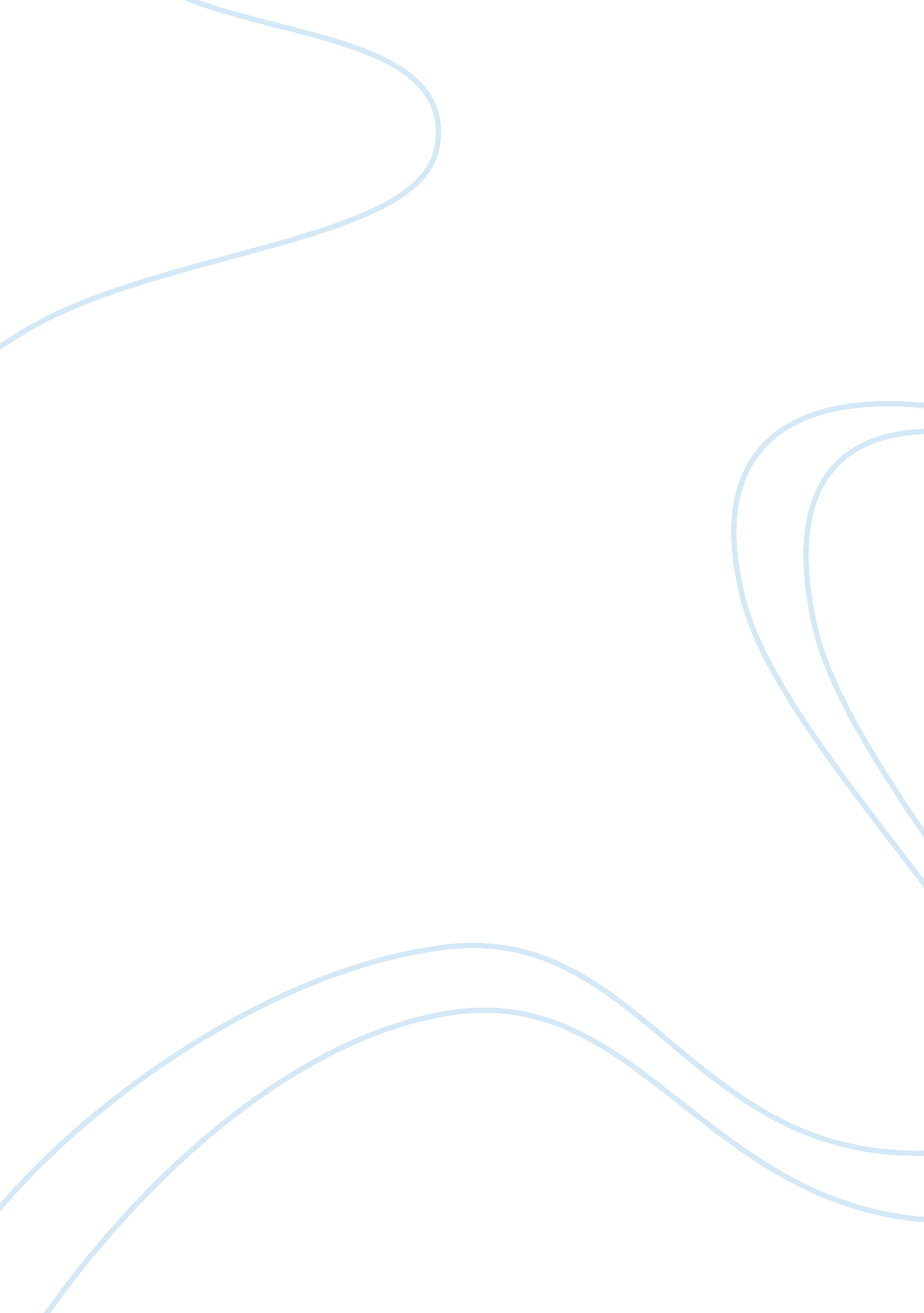 Inclusion is thought to be a complex education essayEducation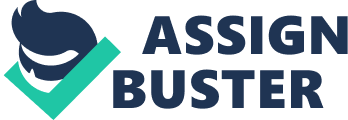 In general, inclusion of kids with particular educational demands in mainstream schools is an of import issue and all European states now have statute laws promoting inclusive educational scenes. ( Evans & A ; Lunt, 2002 ) . Even though inclusion has obtained assorted significances throughout the old ages, since the debut of the term in Warnock Report ( 1978 ) but besides through many Codes of Practice, the significance of effectual inclusion is still unclarified. ( Nind & A ; Wearmouth, 2006 ) . So, it seems necessary, harmonizing to Unicef ( 2012 ) , to know apart inclusion from two other footings. First, segregation in which students are distributed to particular schools harmonizing to their damage. Second, from integrating in which pupils can be placed in mainstream schools but in separate, particular demands ' schoolrooms and be portion of this educational seeting every bit long as they adapt to itsenvironment. Nevertheless, inclusion has a more embracing significance as it proposes the suspension of all boundaries and a common assimilation of societal, cultural, curricular individuality of the kid but besides of the whole system. ( Nowich, 2008 ; G, Richards et Armstrong 2011 ) . UNESCO refers this assimilation by stressing the duty of the society to offer instruction to everybody and by specifying that inclusion as a `` procedure of increasing engagement in acquisition, civilizations and communities and cut downing exclusion within and from instruction '' ( Unicef 2012, 4p ) . This combination of increasing entree and besides of extinguishing exclusions led Booth ( 2003 ) to believe inclusion as an eternal process. However, it is something more than puting all kids, including those with SEN, in the same setting. It is, in contrast to integrating, the version of school to childrens ' demands. ( Heat et al. 2004 ) . However, it is non easy to comprehend the term of inclusion in theory but besides in practice. That is why Giddens ( 1994 ) refers to an `` Utopian pragmatism '' that many desire but few truly believe it can go on ( Croll & A ; Moses, 2000 ) while Slee ( 2004 ) metaphorically says that inclusion has become `` jet lagged '' in order to exemplify the assortment of definitions existed for inclusion throughout the years. Indeed, inclusion is hard to be understood and identified because of its diverseness and the deficiency of a planetary significance as in many states it is confused with integrating ( Armstrong, 2005 ) . What is of import to comprehend is that we should see inclusion in a wider context in order to accomplish it. This agencies that if the purpose of extinguishing unintegrated instruction is successful, it is merely because society believes in inclusion and topographic points accent on persons ' rights and non on their acquisition troubles ( Thomas, 1997 ) . So, it is a affair of handling all kids every bit and non merely in the same manner ( Wedell, 2008 ) . This can be managed through a transmutation in the whole society and its rules and afterwards in every smaller context such as the educational 1... . On the other manus, SEBD is besides considered a obscure term and hard to be understood because of deficiency of lucidity and the diverseness of their features. Consequently, inclusion of kids who are labelled as holding SEBD raises many treatments throughout the old ages. ( Cole & A ; Knowles 2011 ) . Nevertheless, it was non until 1981 through theEducationAct that emotional and behavioral troubles ( EBD ) as a term was introduced and accepted for the first time. The old Educational Act ( 1944 ) had instigated the term `` maladjusted '' by doing a more medical attack of these troubles whereas in the 19th century, these students were confused with delinquents or `` mental defectives '' . ( Cole & A ; Knowles 30p. ) However, despite the abolition of ''maladjusted kids '' as a definition, the Education Act continued to advance integrating and non the inclusion of people with particular demands in general... .. Besides, this advancement from covering these pupils as being maladjusted or holding emotional upsets to kids with multiple troubles was besides considerable for switching off from the medical theoretical account and traveling towards the societal 1... ... Many research workers argue that there is non a globally accepted definition for kids with emotional and behavioral troubles ( see e. g Benett & A ; Aalsvoort, 2005 ) even though many alterations in policy have been made through governmental paperss in order to advance inclusion of these pupils in mainstream schools ( Goodman, 2010 ) . It is used as a `` quasi-official term '' that concerns pupils ' behavior described as `` riotous '' , `` exlcuded '' , `` disputing '' or `` at hazard '' ( Clough, Garner, Pardek, Yuen 2005 p. 7 ) . Despite the vagueness and the multiple definitions existed, there have been many governmental alterations that increase the opportunities for pupils with SEN such as those characterised as holding SEBD to be portion of mainstream instruction. ( Goodman & A ; Burton 2010 ) . For case, SEN Code of Practice explains SEBD as: `` a acquisition trouble where kids and immature people demonstrate characteristics of emotional and behavioral troubles such as: being withdrawn or isolated, interrupting and disrupted ; being overactive and deficient concentration ; holding immature societal accomplishments ; or showing disputing behavior originating from other complex particular demands '' ( DCSF 2008, paragraph 49 ) . Indeed, it is an imprecise term, as Goodman and Burton note, that is connected with many different behaviors, internalizing and projecting but besides with other troubles such as the job in acquisition or the hyperactivity. However, one of the most of import issues that might be raised is how teaching and inclusion can be effectual when the significance of umbrella footings such as SEN or SEBD have so many premises. ( Campbell 2002 ) . Furthermore, contemplations should be made about how to gain the purposes of inclusion and why all these barriers for its accomplishment exist. Is it appropriate to speak about a spread between theory and pattern? Jull ( 2009 ) summarises that inclusion of kids with SEBD faces many jobs in execution because of deficiency of educational and administrative administration but besides because of the behavior itself of pupils as the chief trouble to accomplish inclusion. Indeed, kids with SEBD are at great hazard of being excluded ( DfeS, 2004 ) as their antisocial behavior is thought to be a great challenge ( White Paper 2010 ; Green Paper, 2007 ) . The troubles briefly outlined above high spot the complexness of inclusion of kids identified as holding SEBD in UK context as there is a scope of issues, challenges and quandary being raised. As a consequence, after analyzing these barriers, I will propose possible ways frontward to get the better of them. Furthermore, I will reason that despite the jobs and contemplations, inclusion can be achieved but in order to be effectual, a whole transmutation must be occurred in society and educational scenes. Therefore, I will do connexions to my ainpersonal experiencein Greece as a six months volunteer instructor of handicraft and linguisticcommunicationto striplings and grownups with high-functioning autism and Down syndrome who besides faced emotional and behavioral diificulties. 